Il sottoscritto: ___________________________________________________________Nato a: ________________________il ________________________________________Residente a: _________________________ Provincia di _________________________via/piazza_______________________ n.° _____________________________________in qualità di: (indicare la carica, anche sociale) __________________________________dell’Operatore/Impresa: _____________________________________________con sede nel Comune di:___________________________ Provincia di _____________codice fiscale: ____________________________________________________________partita I.V.A.: ____________________________________________________________telefono: ____________________________________ fax _________________________indirizzo di posta elettronica: _______________________________________________nella dedotta qualità, presenta la seguente Offerta Economica, e accetta esplicitamente ed incondizionatamente tutte le obbligazioni e condizioni contenute nel Disciplinare di Gara, nel Capitolato Tecnico, nello Schema di Contratto e negli altri allegati, dichiarando di essere disposto ad assumere l’affidamento in Concessione del servizio di ristorazione inerente ai distributori automatici ubicati nei vari plessi dell’Istituto Comprensivo di Bagnolo Mella.La ditta dovrà allegare, se posseduta, copia della certificazione di qualità definitiva rilasciata da enti accreditati ai sensi di legge.__________il _________________Operatore____________________         			Sottoscrizione ______________________         ISTITUTO COMPRENSIVO DI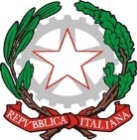                     BAGNOLO MELLASCUOLA DELL’INFANZIA, PRIMARIA E SECONDARIA DI 1° GRADO Viale Europa, 15 – 25021 – Bagnolo Mella (BS) - Tel. 0306821272  - Codice Fiscale 97009020179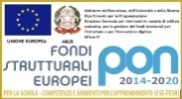    indirizzi e-mail: bsic844003@istruzione.it             Pec: bsic844003@pec.istruzione.it              sito: www.bagnoloscuole.edu.itAllegato  4  al Disciplinare di GaraOFFERTA TECNICA  DISTRIBUTORI AUTOMATICI A BASE DI GARAPROCEDURA APERTA, PER L'AFFIDAMENTO IN CONCESSIONE, AI SENSI DELL’ART. 164 DEL D.LGS. N. 50/2016, MEDIANTE DISTRIBUTORI AUTOMATICI UBICATI PRESSO I VARI PLESSI DELL’ISTITUTO COMPRENSIVO DI BAGNOLO MELLA  CIG Z0A2B9D9FCOFFERTA TECNICAOFFERTA TECNICASI/NOQualità del Servizio di Distribuzione AutomaticaQualità del Servizio di Distribuzione AutomaticaQualità del Servizio di Distribuzione Automatica1Caffè di  marca2Catalogo Aggiuntivo Distributori Automatici (proposta merceologica di prodotti biologici e/o prodotti gluten free o senza lattosio3Tempi d'intervento di assistenza tecnica ai distributori e per il rifornimento dalla chiamata entro le 24 ore 4Possesso certificazione ISO‐9001 della Ditta che offre il servizio UNI EN ISO 90015Fornitore  di  Pubbliche Amministrazione